 Μουσείο Κοσμήματος Ηλία Λαλαούνη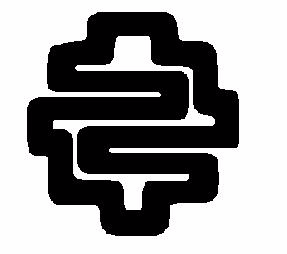 ΣΤΗΡΙΞΤΕ ΤΟ ΜΟΝΑΔΙΚΟ ΜΟΥΣΕΙΟ ΣΤΗΝ ΕΛΛΑΔΑ ΠΟΥ ΠΡΟΩΘΕΙ ΤΗΝ ΕΛΛΗΝΙΚΗ ΠΑΡΑΓΩΓΗ ΤΗΣ ΚΟΣΜΗΜΑΤΟΠΟΙΙΑΣ, ΤΗΝ ΤΕΧΝΗ ΤΩΝ ΔΙΑΚΟΣΜΗΤΙΚΩΝ ΤΕΧΝΩΝ ΜΕ ΠΡΩΤΟΤΥΠΕΣ ΚΑΙ ΜΟΝΑΔΙΚΕΣ ΠΟΛΙΤΙΣΤΙΚΕΣ ΕΚΔΗΛΩΣΕΙΣΠΩΣ   ΝΑ  ΓΙΝΕΤΕ  ΣΥΝΔΡΟΜΗΤΕΣ Παρακαλούμε αφού συμπληρώσετε την αίτηση παραδώστε την, ή ταχυδρομήστε την, ή αποστείλετέ την ηλεκτρονικά, στο Γραφείο Φίλων του Μουσείου Κοσμήματος Ηλία Λαλαούνη. Για περισσότερες πληροφορίες, παρακαλώ επικοινωνήστε με το Γραφείο Φίλων στα τηλέφωνα : 210-9221044 και 210-9239709, Fax : 210-9242360Από Δευτέρα έως Παρασκευή : 9 π.μ. – 5 μ.μ.Ηλεκτρονικό ταχυδρομείο : info@lalaounis-jewelrymuseum.gr ή administration@lalaounis-jewelrymuseum.grΣτοιχεία ΣυνδρομητήΟνοματεπώνυμο :  …………………………………………………………………….Διεύθυνση Οικίας ή Εργασίας : ……………………………………………………….Ηλεκτρονική διεύθυνση : ……………………………………………………………..Τηλέφωνο (σταθερό/ κινητό) : ……………………………………………………….ΣΥΝΔΡΟΜΕΣΦΟΙΤΗΤΙΚΗ Ετήσια συνδρομή: € 45ΔΗΜΟΦΙΛΗΣ  Ετήσια συνδρομή: € 90ΟΙΚΟΓΕΝΕΙΑΚΗ Ετήσια συνδρομή: € 150ΧΟΡΗΓΟΙ (Φυσικά Πρόσωπα)  Ετήσια συνδρομή: € 290ΧΟΡΗΓΟΙ (Εταιρείες) Ετήσια συνδρομή: € 390	Παρακαλώ επιλέξτε έναν από τους παρακάτω τρόπους πληρωμής της δωρεάς σας.Πιστωτική κάρτα : …………………………………Αριθμός κάρτας : ………………………………….Ημερομηνία λήξης : ........../…../……..ΜετρητάΚατάθεση σε λογαριασμό :Με αιτιολογία το ονοματεπώνυμο σας, στο λογαριασμό του Μουσείου.ALPHA BANK:  ΜΟΥΣΕΙΟ ΚΟΣΜΗΜΑΤΟΣ ΗΛΙΑ ΛΑΛΑΟΥΝΗΑριθμός λογαριασμού: 149 - 00 – 2320 – 000811     IBAN: GR47 0140 1490 1490 0232 0000 811            *Εάν επιθυμείτε η δωρεά σας να παραμείνει ανώνυμη παρακαλούμε όπως συμπληρώσετε το παρόν πλαίσιο.Σας υπενθυμίζουμε ότι το Μουσείο Κοσμήματος του Ηλία Λαλαούνη έχει χαρακτηριστεί ως αστική μη – κερδοσκοπική εταιρεία με πολιτιστικούς σκοπούς με συναπόφαση των Υπουργείων Πολιτισμού και Οικονομικών.ΣΥΝΔΡΟΜΕΣΦΟΙΤΗΤΙΚΗΠρονόμια
•  κάρτα μέλους
•  ελεύθερη είσοδος στο Μουσείο με έναν ακόμη καλεσμένο
•  αποστολή των ετήσιων πολιτιστικών προγραμμάτων (έντυπο ΣΠΕΔΟΣ)
Ετήσια συνδρομή: € 45       ΔΗΜΟΦΙΛΗΣ  Συμπεριλαμβάνει όλα τα παραπάνω προνόμια της ΦΟΙΤΗΤΙΚΗΣ ΣΥΝΔΡΟΜΗΣ ΚΑΙ ΕΠΙΠΛΕΟΝ
•    πρόσβαση στη Βιβλιοθήκη
•    προτεραιότητα σε κρατήσεις Διαλέξεων και Σεμιναρίων
•    ελεύθερη είσοδος δύο καλεσμένων σε κάθε επίσκεψη
•    ελεύθερη είσοδος σε περιοδικές εκθέσεις και δραστηριότητες
•    5% έκπτωση στα αναμνηστικά του πωλητηρίου
Ετήσια συνδρομή: € 90ΟΙΚΟΓΕΝΕΙΑΚΗ Συμπεριλαμβάνει τα προνόμια όλων των παραπάνω συνδρομών, και επιπλέον
•    ελεύθερη είσοδος των παιδιών που συμμετέχουν σε εκπαιδευτικά προγράμματα με το σχολείο τους
•    ελεύθερη είσοδος σε παιδικά προγράμματα, εργαστήρια
•    10% έκπτωση σε ειδικά εργαστήρια
•    ειδικές προσκλήσεις σε δεξιώσεις και ιδιωτικές ξεναγήσεις•    επιπλέον 5% έκπτωση σε είδη πωλητηρίου, σύνολο 10%
Ετήσια συνδρομή: € 150 ΧΟΡΗΓΟΙ (Φυσικά Πρόσωπα)  Συμπεριλαμβάνει τα προνόμια όλων των παραπάνω συνδρομών, και επιπλέον
•    10% έκπτωση σε όλα τα ειδικά και έκτακτα προγράμματα, σύνολο 20%
•    δωρεάν αποστολή των νέων εκδόσεων του Μουσείου
•    επιπλέον 5% έκπτωση σε είδη πωλητηρίου, σύνολο 15%•    ελεύθερη χρήση του Δώματος ή της Αίθουσας Πολλαπλών Χρήσεων 
Ετήσια συνδρομή: € 290ΧΟΡΗΓΟΙ (Εταιρείες)	
Συμπεριλαμβάνει τα προνόμια όλων των παραπάνω συνδρομών, και επιπλέον
•    ελεύθερη είσοδος των συνεργατών της εταιρίας και των προσκεκλημένων που συνοδεύουν την  Χορηγό εταιρεία
•   προτεραιότητα σε ημέρες Museum Art FairΕτήσια συνδρομή: € 390